ОСТОРОЖНО, КЛЕЩИ!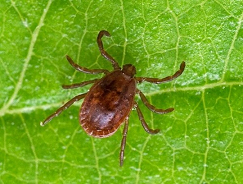 Клещи - одна из самых разнообразных и древних групп членистоногих на Земле. Они очень маленьких размеров, обитают в почве, на растениях, в гнездах и норах различных животных. Как правило, клещи питаются растительными остатками, почвенными грибами или другими мелкими членистоногими. Некоторые виды приспособились к питанию кровью животных и стали паразитами. Среди них наиболее известны так называемые иксодовые клещи, переносчики опасных болезней человека и животных. В России распространены главным образом клещи двух видов - европейский лесной (в Северо-Западном регионе) и таежный (Дальний Восток, Сибирь, Урал, средняя полоса европейской части). Пик активности таежных клещей приходится на май-июль, а у лесных два периода активности: май-июль и август-сентябрь.Каким образом происходит заражение?Заражение в большинстве случаев происходит через укус зараженного клеща путем впрыскивания в кровь человека экскрета слюнных желез, в котором и находится возбудитель. Это так называемый трансмиссивный путь передачи. Возможен также алиментарный путь: при употреблении в пищу сырого молока коз (реже коров) существует вероятность заражения клещевым энцефалитом.Заражение может произойти и при заносе инфекции на слизистые оболочки в случае раздавливания клеща - это контактный путь заражения.Можно ли заразиться, если клещ не успел укусить?Нет, так как возбудитель инфекции попадает в кровь вместе со слюной клеща.Возможно ли заражение, если клеща удалили быстро?Даже если укус клеща был кратковременным, риск заражения клещевыми инфекциями не исключается.Всегда ли можно заболеть при укусе?Нет. Даже наличие инфекции у клеща еще не значит, что заболеет человек. Анализ клеща нужен для спокойствия в случае отрицательного результата и бдительности - в случае положительного.Что собой представляют клещевые инфекции?Клещевой энцефалит - вирусная инфекция, поражающая центральную и периферическую нервную систему с исходом от полного выздоровления до инвалидности или даже смерти. Тяжелые осложнения острой инфекции могут завершиться параличом и летальным исходом.Инкубационный (скрытый) период длится в среднем 7-14 (реже до 30) дней. Отмечаются скоропреходящая слабость в конечностях, мышцах шеи, онемение кожи лица и шеи. Клинические проявления клещевого энцефалита многообразны.Экстренная профилактика клещевого энцефалита должна быть проведена как можно раньше, лучше в первые сутки, иммуноглобулином против вируса клещевого энцефалита.Клещевой боррелиоз (болезнь Лайма) - это инфекционное заболевание, имеющее наклонность к хроническому и рецидивирующему течению и преимущественному поражению кожи, нервной системы, опорно-двигательного аппарата и сердца.Инкубационный период - от 2 до 30 дней, в среднем 2 недели.Характерным признаком начала заболевания является появление на месте укуса клещом покраснения кожи. Красное пятно постепенно увеличивается по периферии, достигая 1-10 см в диаметре, иногда до 60 см и более (мигрирующая эритема). Пятно без лечения сохраняется 2-3 недели, затем исчезает. Через 4-6 недель от начала заболевания появляются признаки поражения нервной системы, сердца, суставов. Лечение клещевого боррелиоза должно проводиться в инфекционной больнице.Как предотвратить клещевые инфекции?Во-первых, необходимо проводить санитарно-противоэпидемические мероприятия соответствии с Санитарно-эпидемиологическими правилами СП 3.1.3.2352-08 "Профилактика клещевого вирусного энцефалита", утвержденными Постановлением Главного государственного санитарного врача РФ от 07.03.2008 N 19 (ред. от 20.12.2013).Мероприятия по профилактике клещевого вирусного энцефалита включают в себя:- Соблюдение правил поведения на опасной в отношении клещей территории (проводить само- и взаимоосмотры каждые 10-15 минут для обнаружения клещей; не садиться и не ложиться на траву; стоянки и ночевки в лесу устраивать на участках, лишенных травяной растительности, или в сухих сосновых лесах на песчаных почвах; после возвращения из леса или перед ночевкой снять одежду, тщательно осмотреть тело и одежду; не заносить в помещение свежесорванные растения, верхнюю одежду и другие предметы, на которых могут оказаться клещи; осматривать собак и других животных для обнаружения и удаления с них прицепившихся и присосавшихся клещей);- Ношение специальной одежды (при отсутствии специальной одежды одеваться таким образом, чтобы облегчить быстрый осмотр для обнаружения клещей: носить однотонную и светлую одежду; брюки заправлять в сапоги, гольфы или носки с плотной резинкой, верхнюю часть одежды - в брюки; манжеты рукавов должны плотно прилегать к руке; ворот рубашки и брюки должны не иметь застежки или иметь плотную застежку, под которую не может проползти клещ; на голову надевать капюшон, пришитый к рубашке, куртке, или заправлять волосы под косынку, шапку);- Применение специальных химических средств индивидуальной защиты от клещей: акарицидных средств (предназначены для обработки верхней одежды, применение на кожу недопустимо) и репеллентных средств (предназначены для обработки верхней одежды, применение на кожу возможно для защиты от кровососущих двукрылых). Применять средства необходимо в соответствии с прилагаемой инструкцией;- Уничтожение клещей в природных биотопах с помощью акарицидных средств проводят по эпидемиологическим показаниям на участках высокого риска заражения людей клещевым энцефалитом;- Акарицидом обрабатывают наиболее часто посещаемые населением участки территории (места массового отдыха, летние оздоровительные лагеря и детские образовательные организации, прилегающие к ним территории не менее 50 м, базы отдыха, кладбища, садовые участки и т.д.). Мероприятия по уничтожению клещей проводят в соответствии с общими требованиями к проведению дезинсекционных мероприятий. Допускается использование средств, разрешенных к применению с этой целью в установленном порядке. Применение средств осуществляется в соответствии с действующими методическими документами (инструкциями по применению);- После проведения акарицидных обработок (через 3-5 дней) проводится контроль их эффективности, который необходимо повторить через 15-20 дней. Обработка считается эффективной, если численность переносчиков не превышает 0,5 особей на 1 флаго/км. При более высокой численности клещей обработку следует повторить. На большинстве эндемичных территорий при использовании современных быстроразрушающихся в окружающей среде акарицидов требуется проведение двух и более обработок территорий эпидемиологически значимых объектов за один сезон;- Экологически безопасное преобразование окружающей среды направлено на создание неблагоприятных условий для развития клещей, в том числе на снижение численности мелких и средних млекопитающих - прокормителей клещей;- Необходимо проводить благоустройство лесных массивов, в том числе санитарные рубки и удаление сухостоя, валежника и прошлогодней травы, разреживание кустарника, уничтожение свалок бытового и лесного мусора. Участки территории, наиболее часто посещаемые людьми, необходимо оградить от проникновения домашних и диких животных, которые могут занести клещей. Особое внимание необходимо уделять парковым дорожкам, детским площадкам, кладбищам и другим местам массового пребывания людей, где травяная растительность должна быть скошена;- Оздоровительные (особенно детские) организации следует размещать на участках, где зарегистрировано отсутствие или низкая численность клещей;- Дератизационные мероприятия направлены на уменьшение численности прокормителей клещей (диких грызунов) и проводятся на расчищенных территориях осенью и весной.Как поступить при обнаружении присосавшегося клеща?В срочном порядке обратиться в ближайшее учреждение здравоохранения (поликлиника, стационар), где опытный специалист удалит клеща, назначит химиопрофилактику и даст рекомендации.Если же в течение длительного времени нет возможности обратиться за медицинской помощью, необходимо попытаться извлечь клеща самостоятельно.При этом необходимо соблюдать меры безопасности. Все манипуляции желательно проводить в перчатках или, по крайней мере, стараться не раздавить клеща, чтобы исключить контакт потенциально зараженного экскрета клеща с кожей (на коже зачастую имеются ранки и микротрещинки, через которые возбудитель может попасть в кровоток). А после удаления клеща необходимо вымыть руки.Удалить клеща можно несколькими способами:- при помощи специализированных устройств промышленного изготовления согласно инструкции по применению (необходимо предусмотреть наличие в аптечке первой помощи вспомогательных инструментов и приспособлений);- при помощи нитяной петли. Для этого хлопчатобумажную нить завязывают в узел, как можно ближе к хоботку. Закручивая концы нити круговыми движениями, извлекают клеща, потихоньку подтягивая его вверх. Резкие движения недопустимы;- при помощи пинцета. Клеща нужно захватить как можно ближе к хоботку и аккуратно вытащить, вращая вокруг своей оси в удобную сторону. Обычно через 1-3 оборота клещ извлекается целиком вместе с хоботком. Если же клеща попытаться выдернуть - велика вероятность его разрыва. Нельзя надавливать на брюшко, при этом возможно выдавливание его содержимого вместе с возбудителями в ранку.Место укуса протирают ватой или бинтом, смоченными антисептиком.Не удаляйте клеща руками - при этом часто отрывается головка клеща и процесс инфицирования может продолжаться, так как в слюнных железах и протоках присутствует значительная концентрация вируса клещевого энцефалита.Если при извлечении клеща в теле остался хоботок, который имеет вид черной точки, место присасывания обрабатывается антисептиком, а затем стерильной иглой удаляют остатки (как занозу).Не рекомендуется обрабатывать клеща такими средствами, как масло, одеколон, бензин и т.д. Это проводит к гибели клеща, пассивному вытеканию инфицированной слюны в ранку и увеличению риска заражения.Удаленного клеща (либо его части) необходимо поместить в чистый флакон с плотно прилегающей пробкой. Делается это с целью дальнейшего лабораторного исследования клеща на наличие возбудителей инфекционных заболеваний.Если будут обнаружены возбудители инфекций, нужно обратиться к инфекционисту. Врач подберет профилактическую терапию.Если не удалось сдать клеща на анализ (или его результаты оказались отрицательными), но в течение месяца пострадавший:- почувствовал изменения в самочувствии;- отметил повышение температуры;- увидел увеличивающееся красное пятно на месте укуса, то необходимо обратиться к врачу и сообщить ему о факте укуса.Важно знать, что профилактика клещевых инфекций эффективна в первые 72 часа с момента укуса и по истечении этого срока уже не назначается.В каких случаях следует незамедлительно обратиться за медицинской помощью?В определенных случаях за пострадавшим устанавливается медицинское наблюдение в амбулаторно-поликлинической организации здравоохранения в течение 6 месяцев (повторные посещения через 1, 3 и 6 месяцев). Это происходит при:- положительном результате исследованного клеща;- наличии медицинских противопоказаний к приему лекарственных средств;- обращении за медицинской помощью позднее 72 часов после укуса клеща пострадавшим, не принимавшим лекарственные средства.Следует незамедлительно обратиться за медицинской помощью в случае появления нижеперечисленных симптомов:- мигрирующая эритема - представляет собой распространяющееся кольцевидное покраснение, появляющееся на месте укуса клеща через 2-30 дней; без лечения сохраняется 2-30 дней, затем исчезает;- повышение температуры тела, головные боли, тошнота, рвота;- боли в мышцах, суставах;- боли в поясничной области;- ощущение онемения тела.